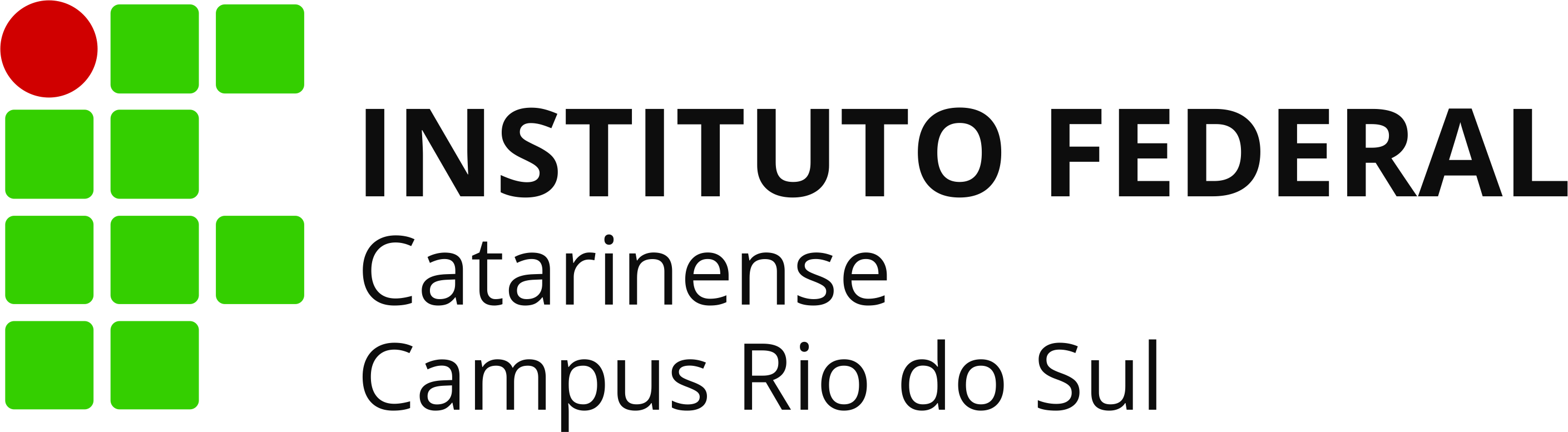 Rio do Sul, ______________________                 Horário: _______________Curso: __________________________                Disciplina: ______________________________ATA DE AVALIAÇÃO DE EXTRAORDINÁRIO APROVEITAMENTO DE ESTUDOSCURSOS SUPERIORESObs.1: Utilizar uma ata para cada aluno;Obs.2: Anotar ao lado do nome do aluno ausente “Não compareceu”;Obs.3: Indispensável à apresentação desta juntamente com a entrega da avaliação e do requerimento à Secretaria.Por deliberação dos professores membros da banca, abaixo assinados, a nota atribuída à correção da avaliação é______ (______________________________________).Nome do professor 1: __________________________________ Assinatura: _________________________Nome do professor 2: __________________________________ Assinatura: _________________________Nome do professor 3: __________________________________ Assinatura: _________________________NºNome do AlunoAssinatura do aluno01